Ålands lagtings beslut om antagande avLandskapslag om ändring av 29f § kommunalskattelagen för landskapet Åland	I enlighet med lagtingets beslut ändras 29f § 1 punkten kommunalskattelagen (2011:119) för landskapet Åland, sådan den lyder i landskapslagen 2020/…, som följer:29f §Kommunalskattesatsen för skatteåren 2020–2027	Med avvikelse från 29 § ska	1) samfund betala 8,426 procent och samfällda förmåner 11,16445 procent i kommunalskatt på den beskattningsbara inkomsten vid beskattningen för skatteåret 2020,- - - - - - - - - - - - - - - - - - - - - - - - - - - - - - - - - - - - - - - - - - - - - - - - - - - -__________________	Denna lag träder i kraft den … och tillämpas vid beskattningen för skatteåret 2020.	Vid den första redovisningen av samfundsskatt till kommunerna efter att lagen har trätt i kraft rättas de redovisningar som gäller skatteåret 2020 så att de motsvarar denna lag.__________________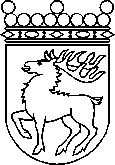 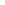 Ålands lagtingBESLUT LTB 63/2020BESLUT LTB 63/2020DatumÄrende2020-06-26LF 31/2019-2020	Mariehamn den 26 juni 2020	Mariehamn den 26 juni 2020Roger Nordlund  talmanRoger Nordlund  talmanIngrid Zetterman  vicetalmanBert Häggblomvicetalman